MODELLO C  (Gruppo Girata)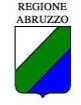 DIPARTIMENTO AGRICOLTURA                  DPD 023 - SERVIZIO SUPPORTO SPECIALISTICO ALL’AGRICOLTURAAlla __________________________________ (*)  sede di    _______________________________OGGETTO: Attività di controllo del Cinghiale dal 01/04/2022 al 31/05/2022.  	Richiesta adesione GRUPPO GIRATAIl/La sottoscritto/a (cognome)_______________________(nome)__________________ nato/a ____________________ il___/___/______/ residente a______________________________ in Via_____________________________ n°______ proprietario/conduttore di fondo agricolo nel Comune di ________________________________________   (     ) Telefono/Cellulare n. ___________________________     Mail ___________________________@________________luogo____________________ data__________________ 					Il Dichiarante  Allegato: Mod.B – Adesione/Liberatoria per singolo operatore(*)  CONSEGNARE PER LE PROVINCE DI TERAMO,L’AQUILA E CHIETI ALLA POLIZIA PROVINCIALE COMPETENTE –  PER LA     PROVINCIA DI PESCARA AL DPD023 DELLA REGIONE ABRUZZO E ALL’ATC PESCARA1-Capogruppo 1-Capogruppo 1-Capogruppo Residente aResidente aCell.Cell.2-ViceCapogruppo 2-ViceCapogruppo 2-ViceCapogruppo Residente aResidente aCell.Cell.3-ViceCapogruppo 3-ViceCapogruppo 3-ViceCapogruppo Residente aResidente aCell.Cell.4- 4- 4- Residente aResidente aCell.Cell.5- 5- 5- Residente aResidente aCell.Cell.6- 6- 6- Residente aResidente aCell.Cell.7- 7- 7- Residente aResidente aCell.Cell.8- 8- 8- Residente aResidente aCell.Cell.9- 9- 9- Residente aResidente aCell.Cell.10- 10- 10- Residente aResidente aCell.Cell.11- 11- 11- Residente aResidente aCell.Cell.12- 12- 12- Residente aResidente aCell.Cell.13- 13- 13- Residente aResidente aCell.Cell.14- 14- 14- Residente aResidente aCell.Cell.15- 15- 15- Residente aResidente aCell.Cell.16- 16- 16- Residente aResidente aCell.Cell.17- 17- 17- Residente aResidente aCell.Cell.18- 18- 18- Residente aResidente aCell.Cell.19- 19- 19- Residente aResidente aCell.Cell.20- 20- 20- Residente aResidente aCell.Cell.21- 21- 21- Residente aResidente aCell.Cell.22- 22- 22- Residente aResidente aCell.Cell.23- 23- 23- Residente aResidente aCell.Cell.24- 24- 24- Residente aResidente aCell.Cell.25- 25- 25- Residente aResidente aCell.Cell.26- 26- 26- Residente aResidente aCell.Cell.27- 27- 27- Residente aResidente aCell.Cell.28- 28- 28- Residente aResidente aCell.Cell.29- 29- 29- Residente aResidente aCell.Cell.30- 30- 30- Residente aResidente aCell.Cell.